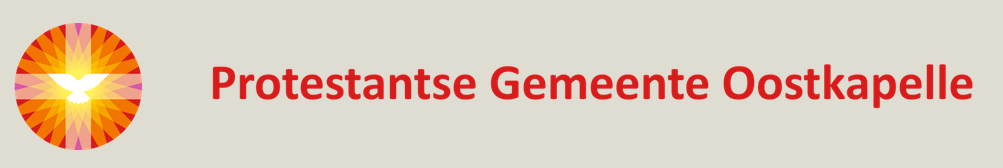 1e zondag na Trinitatis, 6 juni A.D.2021, OostkapelleDE VOORBEREIDINGorgelspelwelkom + mededelingenintochtslied			psalm 85 : 1 en 4 stil gebedbemoediging		Onze hulp is de Naam van de Heer,				DIE HEMEL EN AARDE GEMAAKT HEEFTdie eeuwig trouw is                       		EN NOOIT LOSLAAT WAT ZIJN HAND BEGON.groet				De Heer zal bij u zijn.				DE HEER ZAL U BEWAREN.smeekgebed		Heer God,				Om allen die speuren naar de dageraad				van doorbraak en een nieuw begin;				Om allen die zichzelf tegenkomen 				en geen uitweg zien;				Om heel deze wereld in een ander licht,				dat van genade en verzoening; 				Om bevrijding van gebukten en gebeukten; 				Om zegen, 				om nieuwe kracht die toekomst kent,				ja, om vrede				moeten wij wel roepen:				Heer, ontferm U over ons,				Christus, ontferm U over ons,				Heer, ontferm U over ons. 				Amenglorialied			lied 146c : 1 en 7DE DIENST VAN DE SCHRIFTgebed van de zondag	Sterke en liefdevolle God, 				alles wat ons in de weg staat 				om een mens van U te zijn, 				weer dat van ons af, 				laat niets of niemand ons verhinderen 				om in alle vrijheid U van dienst te zijn.				DOOR JEZUS CHRISTUS, ONZE HEER, 				AMEN.kinderpreekkinderlied  			AWN, p. 76Torah				uit Genesis 32 (werkvertaling) 				lied				psalm 133 Evangelie			Markus 12,28-34acclamatie			lied 339a preek			Meditatief moment		Cantabile uit Two Sketches in White van Dick Sandermanlied				lied 243DE DIENST VAN GAVEN EN GEBEDENgebeden			stil gebed /…. / ONZE VADERslotlied			lied 246b    wegzendingzegen				De genade van onze Heer, Jezus Christus				en de liefde van God				en gemeenschap met heilige Geest 				zal met u allen zijn.				AMENorgelspel			Giocoso uit Two Sketches in White van Dick Sanderman
collectenLieve God,Gij werpt uw licht over ons bestaan en wat dof was krijgt dan glans wat moede was en mat wekt Gij tot leven. Zo wordt bij ons geloof geboren, vertrouwen gewekt en daarom bidden wij dat wij de reikwijdte van uw licht erkennen, uw licht toelaten tot in de uithoeken van onze geest waar het donker is.Wij bidden U dat wij niet zullen doen wat uw daglicht niet verdraagt. En in onze voorbede bevelen wij hen bij U aan voor wie het leven alle glans verloren heeft en duisternis de overhand genomen, de mensen zonder zicht op U, op uw rijk, de mensen die met zichzelf in de clinch liggen, niet in het reine kunnen komen.De mensen die verteerd worden door haat,slachtoffer zijn van geweld en oorlog,de mensen die de vrede bewust of onbewust in de weg kunnen staan. Strek uw handen naar hen uit, raak hen aan met de stralen van uw licht.En doe uw licht opgaan over heel ons leven met alle vragen en angsten die wij U in stilte toevertrouwen.... en leid zo ons allen door het leven en breng ons op uw weg de weg die vrede is, dat wij zo tot zegen mogen zijn voor elkaar, voor onze wereld,uit Naam van de Gezegende die ons is voorgegaan en ons heeft leren bidden:Mensen van GodSoms kan je hem niet ontlopen, de grote vraag: Heb ik het wel goed gedaan? Die vraag wordt klemmender naarmate je je meer bewust wordt van je eindigheid; als je weet, inziet dat je dingen niet meer over kan doen, niet meer echt kan herstellen, goed maken Daarvoor ontbreekt de tijd, ontbreekt het je aan mogelijkheden. Je kan de geschiedenis niet terugdraaien.Je wil wel, je doet je best maar de situatie van toen is niet die van nu,dus of het wat uithaalt … Zo sta je oog in oog met jezelf, word je geconfronteerd met een verleden dat zwaar op je drukt.Je komt jezelf tegen en de vraag knaagt: Heb ik het wel goed gedaan?Als je het druk hebt, kom je aan die vraag niet toe en als die vraag zich aandient, zorg je wel dat je het druk krijgt. Want het is geen vraag die je zomaar toelaat, geen prettige vraag. Maar als je verder wilt komen met je leven, komt er een moment dat je het verleden, jouw verleden,onder ogen moet durven zien. Dan kan het zijn dat je je afvraagt of je bepaalde mensen nog wel onder ogen kan komen. Je verleden zweeft als een donkere wolk boven je hoofd. Een boze wolk, klaart die nog op?Een boze wolk, een boze wolf. Daarmee het gevecht aangaan vergt moed, vergt inzicht dat je je aan die vraag niet mag onttrekken. Heb ik het wel goed gedaan? Nee, niet altijd! Wie durft te leven, maakt soms ook brokken, trekt een spoor waarin niet altijd alles even fraai is. Van Jacob mogen we leren dat je deze confrontatie - want minder is het niet - niet moet willen ontlopen Op een cruciaal moment in zijn leven, hij staat op een grens rivier is vaak de metafoor, de beeldspraak van een grens Om die te kunnen passeren, moet je vechten. Het is een fase van volwassen worden, van innerlijke groei Jacob is bezig te veranderen van een mens die liever ontwikkelingen volgtde omstandigheden he – naar een mens die zelf initiatieven neemt En daar is dan die raadselachtige figuurDie hem tegenkomt in de nacht. Wie is het? Is het de Esau of de schim van Isaac, is het God, of een engel, jouw engel die het zat is om je nog langer steeds maar weer de hand boven het hoofd te houden Of ben je het zelf, is het je geweten, tot reusachtige proporties uitvergroot? Wie? Hoe is jouw naam?Het wordt een verbeten strijd en voor een keer ga je niet op de loop, kies je niet het hazenpad, ga je er niet omheen maar wil je er doorheen. Vluchten kan niet meer Je houdt dus vol in het gevecht wat het ook kost Je gaat door want je voelt dat het loutert Wie zo oog in oog met zichzelf komt de staan en zijn ogen niet sluit gaat merken dat de ander zijn gelaat niet afkeert, merkt dat je weer wordt aangekeken, Je ziet het gelaat van God die zegt:Nu heb je de goede strijd gestreden, je bent veranderd je gaat niet langer door het leven als pootjehaker, brekebeen je wordt een mens die er durft te zijn met alle keuzes die dat inhoudt. Je wordt een man van naam een vrouw van naam Israel - Vechter met God is je naam. Uit dat proces kom je nooit helemaal ongeschonden tevoorschijndat kan ook niet, het is te heftig, het tekent je leven. Jacobs heup is ontwricht, heup? Nou ja, Jacob is geraakt in zijn potentie Maar hij is wel bij zichzelf gekomen hij hervindt zijn integriteit hij wordt van een gespleten persoonlijkheid weer een mens uit een stuk Hij heeft gedurfd waar elk mens tegenop zietHet gevecht bij de Jabbok, het gevecht met de engel noemen we het meestal hoewel het woord engel niet valt heeft Jacob veel opgeleverd.In de loutering vind je de zegen.De stille joodse wijsgeer Emanuel Levinas heeft ons geleerd dat je pas mens wordt in confrontatie met het gelaat van de ander De Joodse manier van geloven noemt hij een godsdienst voor volwassenen. Een godsdienst van het gesprek,van jezelf met God, van jezelf met jezelftot het gelaat van de ander spreken gaat.Het gevecht met de engel vindt plaats in de nacht, op de grensWil je als mens echt verder komen op de levensweg een stap maken dan komt het tot dit gevecht In het klein maak je het elke avond mee in je avondgebed,je zingt ervan in de avondliederenAls het op je pad komt,dit uur van de waarheid, ga het dan niet uit de weg Genesis 32 zegt dat je erbij zult winnen want dat je zo het Aangezicht van God zult zien.(P’niël komt van Paniem – El,  Ponem van El = God)Dat je leven aan glans wint dat je wordt onttrokken aan het donker van de nacht en dat je leven weer glans krijgt dat het morgenlicht jou zal verlichten dat zelfs in de donkere krochten van je ziel het licht gaat schijnen Je bent dichtbij het Koninkrijk van God. Bij de Jabbok waar de vrees, de angst wordt overwonnen vallen God en je broeder, je medemens, samen.Zoals in het grote gebod de dienst aan de een niet los gezien kan worden van de dienst aan de ander. Verzoening met de een is verzoening met de ander, Verzoening, dat grote woord, moet je dat hier gebruiken? Misschien, ik denk het wel Ik denk dat je als je het gevecht aangaat, koste wat  kost, dat je dan tenslotte verzoend raakt met jezelf, met al die dingen die je niet wilde en toch deed, dat je dingen leert zien en wegen,afwegen welke dingen je met een gerust geweten kan doen Die loutering hebben we allemaal mee te maken, mens voor mens, om te groeien naar volwassenheiden te zien dat het licht is geworden, dat ook de zwaarte en de zwarigheidvan je af wordt genomen, dat je leeft in de lichtheid van het bestaan en dat Gods licht over je is opgegaan zodat je een kind van het Licht bent geworden. Amen